«Татарские национальные блюда»Гузель САЛИМУЛЛИНА,воспитатель первой квалификационной категорииМАДОУ «Детский сад № 145 комбинированного вида»Ново-Савиновского района г.КазаниПредставляю вашему вниманию презентацию проекта «Татарские национальные блюда», который был реализован в октябре 2016 года.Вид проекта: творческий, краткосрочный, коллективный.Участники: дети старшей группы.Сроки реализации: 1 неделяОбразовательная область: «Познавательное развитие»Интегрируемые образовательные области: «Социально-коммуникативное развитие» (патриотическое, нравственное воспитание), «Речевое развитие», «Художественно-эстетическое развитие», «Физическое развитие»Цель проекта: Познакомить детей с особенностями татарских национальных блюд.Задачи:Развивающие: 1.Расширить представление детей о национальной культуре и о национальных блюдах;2.Углубление жизненного опыта.Образовательные: Систематизировать знания детей об основных продуктах, из которых изготавливаются татарские блюда.Воспитательные:1. Воспитывать уважение к культуре татарского народа;2. Прививать интерес к татарской национальной кухне;3. Воспитывать бережное отношение к еде;4. Повышение активности родителей и детей к изучению и уважению национальной культуры родного края и других народов.Этапы проектаПодготовительный этап: Подбор методической, научно - популярной и художественной литературы, дидактического материала с учетом его доступности восприятию детей старшего дошкольного возраста по теме. Создание развивающей предметно-пространственной среды в группе: пополнение краеведческого уголка материалом «Татарские национальные блюда», создание галереи детского творчества; оформление стенда фотографий, отражающих работу по проекту. Подбор словесных, хороводных игр из татарского фольклора. Взаимодействие с родителями в совместной образовательной деятельности по реализации проекта. Домашнее задание родителям приготовить совместно с ребенком любое татарское блюдо и подготовить презентацию процесса приготовления.Основной этап работы:1 деньЦель: Познакомить детей с особенностями татарской национальной кухни.Задачи:1. Уточнить из каких основных продуктов изготавливается  өчпочмак, чәк-чәк, бәлеш.2.  Используя системный анализ (технология ТРИЗ), объяснить детям, откуда берется хлеб.3.Расширить представление детей о национальной культуре и о национальных блюдах.4. Воспитывать бережное отношение к еде.Информационный материал: познакомить детей с национальными блюдами татар.Лексический материал: өчпочмак, чак-чак, кыстыбый, кош теле, баурсак, перемяч.Глагольный словарь: печь, замесить, раскатать.Заключительная обобщающая игра:«Өчпочмак»Пешердек без өчпочмак,Менә шундый кечкенә, Менә шундый зурлыкта, Менә шундый тәбәнәк,Менә шундый биектә.Өчпочмак, өчпочмакТеләгәнеңне ал да кач.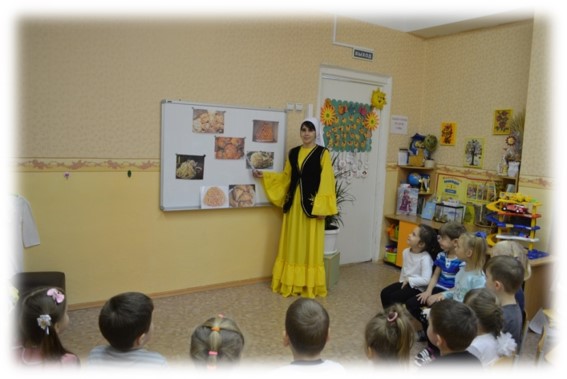 2 деньИгра «Самовар»Цель: Научить детей новой татарской народной игре: «Самовар», используя названия татарских блюд.Задача: 1. Расширять представление о национальных блюдах.2. Воспитывать уважение к культуре татарского народа.3. Прививать интерес к татарской национальной кухне.Правила игры: с помощью считалки выбирается ребенок, который будет играть роль «Самовара». У остальных детей в руках картинки  с изображением блюд татарской национальной кухни.Ход игрыДети. Самовар, самовар, чәй эчәбезме?Самовар. Эчәбез!Дети. Нәрсә белән эчәбез?Самовар. Чәк-чәк белән.(Выходит ребенок, у которого в руках изображение чак-чака.)Ребенок. Мин чәк-чәк, тәмле чәк-чәк, баллы чәк-чәк.(«Самовар» и «Чак-чак» кружатся. Ребенок с выбранным  изображением  садится вместо самовара)Игра повторяется.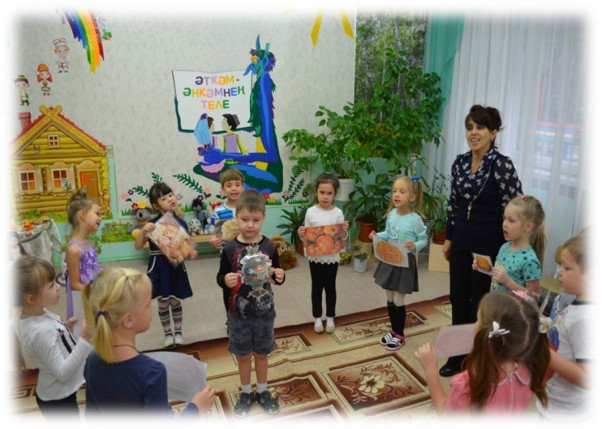 День 3 Тема: Бумагопластика
«Чак-Чак» из бумажных шариковЦель: Учить детей от салфетки отрывать кусочки, скатывать в шарики и приклеивать на основу.Задачи:1.Знакомить со свойствами бумаги;2.Развитие творческих способностей фантазии, воображения;3.Развивать умения видеть целое и его части, развивать мелкую моторику рук.Материал: салфетки, клей ПВА, плотная бумага или цветной картон для основы.Последовательность работы: для изготовления бумажного комочка, взять салфетку, оторвать и смять его при помощи пальцев рук. Затем скатываем из нее шарик. Далее бумажный комочек опускается в клей и приклеивается на основу, постепенно заполняя ее бумажными шариками. В зависимости от размера, кусочка и цвета, меняется величина комочка и степень его применения в работе. «Чак-чак» готов.На столе стоит чак-чак,Без него нельзя никак,Аппетитный, золотистый, Медом он полит душистым.Так и тает он во рту,Отказаться не могу.Блюдо сладкое Чак-чак,Знает каждый из ребят!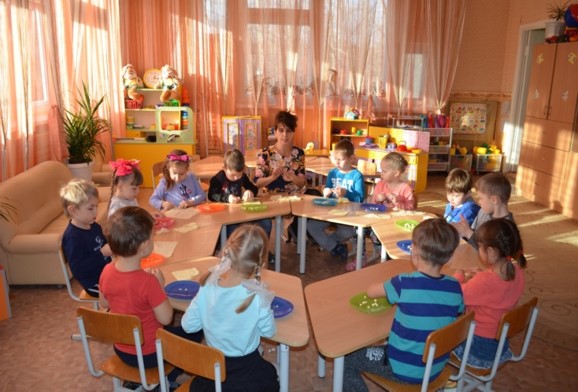  День4.
Совместное приготовление татарского национального блюда - «Кош теле» Цель: Научить детей пошаговому приготовлению Кош телеЗадачи:1.Познакомить с тем, из чего состоит кош теле.2.Приучить детей к труду3.Воспитать бережное отношение к продуктам питания4. Воспитать аккуратность и чистоплотность.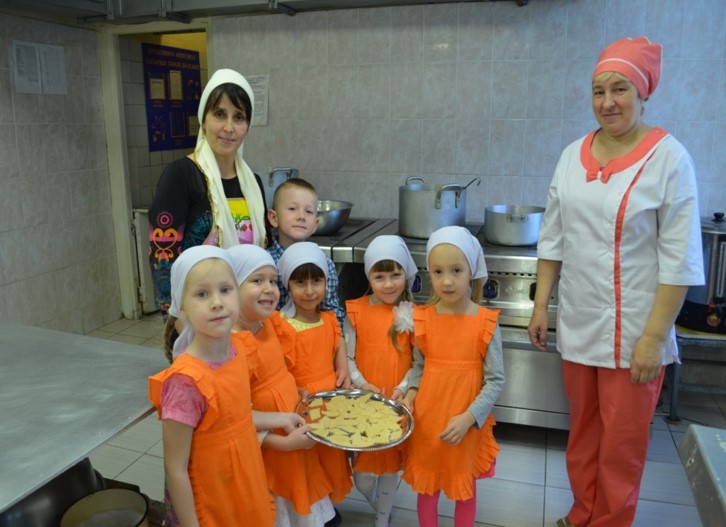 Заключительный этап:День5.
Итоговое мероприятие:Семейная гостиная «Готовим вместе» Цель: Вызвать желание родителей к совместному труду с детьми в приготовлении национального блюдаЗадачи:1. Воспитать любовь к татарской национальной кухне и бережное отношение к еде;2. Сплотить коллектив воспитателей, родителей и детей совместной деятельностью.На данном мероприятии каждый ребенок со своим родителем презентовал свое домашнее задание, которое было дано на предварительном этапе проекта. Мероприятие закончилось чаепитием с татарской национальной выпечкой, которые приготовили дети со своими родителями.